地学教育第18回日本地質学会ジュニアセッション～小・中・高校生徒地学研究発表会～　参加校募集標記発表会への参加校を募集しています．参加応募の詳細は学会HP等をご覧ください．地学，理科クラブの研究活動の発表，そのほか，この１年間に授業の中で行った活動の報告，児童・生徒の研究レポートなど地学的な活動，研究内容であれば構いませんので，ぜひ応募してください．本年度は下記申込書とポスターのみの送付となりますが，優秀な発表に対しては審査のうえ，「優秀賞」などの賞を授与いたします．日本地質学会地学教育委員会（担当：三次）（日本地質学会ホームページ    http://www.geosociety.jp）日本地質学会地学教育委員会 行き （Fax 03-5823-1156）申込締切 2020年9 月30日（水）第18回日本地質学会ジュニアセッション	～小，中，高校生徒「地学研究」発表会～ 参		加	申	込	書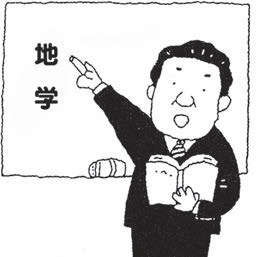 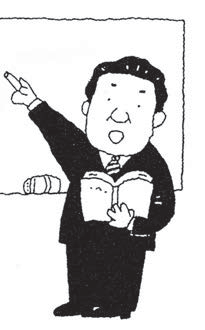 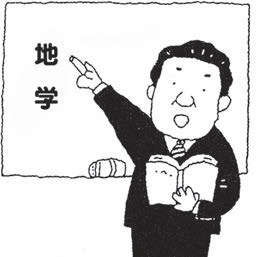 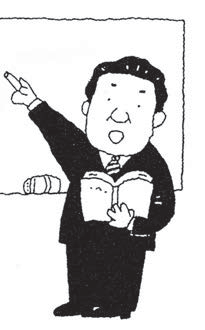 ※については必ず記入してください．学校名※（クラブ名）学校長名担当教員名※研究者名（連記）タイトル発表概要（可能であれば簡単に）担当者連絡先※学校所在地   〒	－電話	，Faxメールアドレス備考・連絡事項